Fishermoss Parent Staff Council GM14/06/202318:00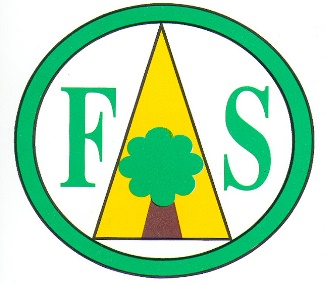 AGENDAWelcome (MM)Previous Minutes (LSV)Chair Update (MM)Head Teacher Update (MF)Events (MM) AOB (MM)